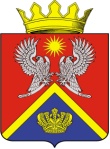 АДМИНИСТРАЦИЯ СУРОВИКИНСКОГОМУНИЦИПАЛЬНОГО РАЙОНАВОЛГОГРАДСКОЙ ОБЛАСТИПОСТАНОВЛЕНИЕот 14.04.2022                                     № 301Об утверждении Положения о проведенииконкурса на замещение должности руководителя муниципального унитарногопредприятия Суровикинского муниципальногорайона Волгоградской областиРуководствуясь Федеральным законом от 14.11.2002 № 161-ФЗ "О государственных и муниципальных унитарных предприятиях", Федеральным законом от 06.10.2003 № 131-ФЗ "Об общих принципах организации местного самоуправления в Российской Федерации", Уставом Суровикинского муниципального района Волгоградской области администрация Суровикинского муниципального района Волгоградской области постановляет:1. Утвердить прилагаемое Положение о проведении конкурса на замещение должности руководителя муниципального унитарного предприятия Суровикинского муниципального района Волгоградской области. 2. Контроль за исполнением настоящего постановления возложить на заместителя главы Суровикинского муниципального района по финансам и экономике Г.А. Чистову.3. Настоящее постановление вступает в силу после его обнародования путем размещения на информационном стенде в здании администрации Суровикинского муниципального района, расположенном по адресу: Волгоградская область, г. Суровикино, ул. Ленина, 64.Глава Суровикинскогомуниципального района                                                                Р.А. Слива